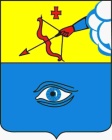 ПОСТАНОВЛЕНИЕ ______03.03.2021____________                                                                      № _____2/11______г. ГлазовО назначении публичных слушаний по проекту внесения изменений в Генеральный план города Глазова, утвержденный решением Глазовской городской Думы  муниципального образования «Город Глазов» от 30 июля 2008 года № 593  «Об утверждении Генерального плана города Глазова»В целях соблюдения права человека на благоприятные условия жизнедеятельности, прав и законных интересов правообладателей земельных участков и объектов капитального строительства в соответствии со статьей 24 Градостроительного кодекса Российской Федерации, статьей 28 Федерального закона от 06.10.2003 №131-ФЗ «Об общих принципах организации местного самоуправления в Российской Федерации», статьей 14 Устава муниципального образования «Город Глазов», утвержденного решением Городской Думы города Глазова от 30.06.2005 № 461, Положением «Об организации и проведении общественных обсуждений, публичных слушаний по вопросам градостроительной деятельности в муниципальном образовании «Город Глазов», утвержденным решением Глазовской городской Думы от 27.06.2018 №369П О С Т А Н О В Л Я Ю:	1. Назначить публичные слушания по проекту внесения изменений в  Генеральный план города Глазова, утвержденный решением Глазовской городской Думы муниципального образования «Город Глазов» от 30.07.2008 № 593 «Об утверждении Генерального плана города Глазова».2. Определить, что участниками публичных слушаний являются граждане, постоянно проживающие на территории муниципального образования «Город Глазов», правообладатели находящихся в границах муниципального образования «Город Глазов» земельных участков и (или) расположенных на них объектов капитального строительства, правообладатели помещений, являющихся частью указанных объектов капитального строительства.3. Собрание участников публичных слушаний провести 07.04.2021 года в 18 часов 00 минут, в конференц-зале здания Администрации города Глазова, расположенном по адресу: Удмуртская Республика, г. Глазов, ул. Динамо, д. 6. 4. Назначить управление архитектуры и градостроительства Администрации города Глазова организатором публичных слушаний.5.	Управлению архитектуры и градостроительства Администрации города Глазова: - подготовить оповещение о начале публичных слушаний в течение трех рабочих дней со дня издания настоящего постановления и опубликовать его в средствах массовой информации, на официальном сайте муниципального образования «Город Глазов» в информационно-телекоммуникационной сети «Интернет», а также разместить на информационном стенде в здании управления архитектуры и градостроительства, по адресу: УР, г. Глазов, ул. Энгельса, д. 18;-  для ознакомления с проектом, вынесенным на публичные слушания организовать открытую экспозицию по адресу: Удмуртская Республика, г. Глазов ул. Энгельса, 18 – вестибюль 1-го этажа управления архитектуры и градостроительства Администрации города Глазова.6. Настоящее постановление подлежит официальному опубликованию.7. Контроль за исполнением данного постановления возложить на заместителя Главы Администрации города Глазова по вопросам строительства, архитектуры и жилищно-коммунального хозяйства С.К. Блинова.Глава города Глазова						С.Н. КоноваловГлавамуниципального образования«Город Глазов» «Глазкар» муниципал кылдытэтлэнтöроез